常山县教育局2021年春季编外合同制幼儿教师招考公告因教学工作需要，常山县教育局面向社会公开招考编外合同制幼儿教师，现将有关事项公告如下：一、招考计划编外合同制幼儿教师47名。二、报考条件1.基本条件：热爱幼儿教育事业，思想政治素质好，遵纪守法，五官端正，身心健康。2.具体条件：年龄在35周岁及以下，县内公办幼儿园在岗的自聘教师年龄放宽至40周岁及以下。户籍不限。全日制普通高校专科及以上学历，具有幼儿园或小学教师资格证；或全日制普通高校学前教育、音乐、美术、体育专业专科及以上学历，具有教师资格证。具有常山户籍的学历可放宽至非全日制专科及以上学历。3.持有教育部考试中心颁发的《中小学幼儿园教师资格考核合格证明》的也可报名，但需同时具备相应等级普通话证书或成绩合格证明。被录用者须在2021年12月底前取得教师资格证，否则予以解聘。三、招聘程序及办法1.网上报名。本次招聘采用网上报名的形式，请考生认真对照报考条件进行报考。网报时间截止到2021年2月19日17时整。扫描或长按识别二维码，自助填写报名信息，确认无误后提交。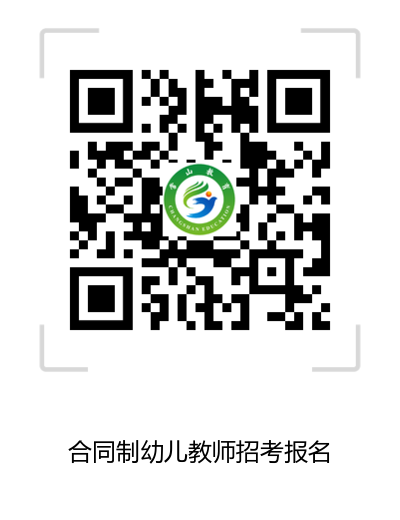 2.自助缴费。提交报名信息后，通过支付宝收款码自助缴纳报名费每人150元，缴费时请务必“添加备注”考生姓名和手机全号（例：张三138XXXXXXXX）。低保户家庭的考生先缴费，再凭县民政部门颁发的有效低保证办理退费。缴费时间截止到2021年2月19日18时整。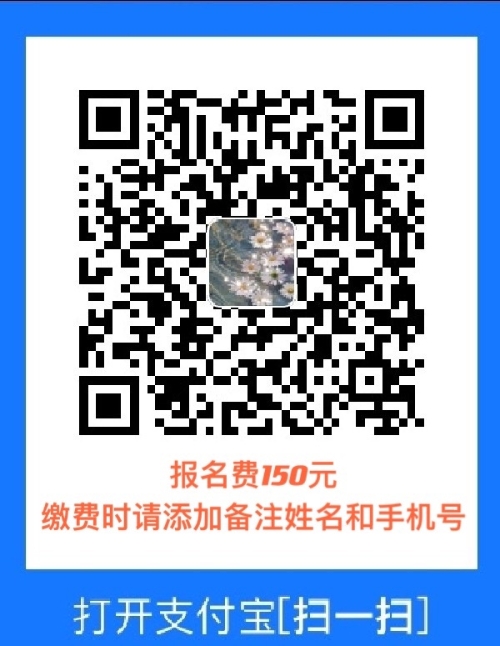 3.组织面试完成网上报名和自助缴费的方为报名成功，报名成功的全部进入面试。进入面试人员均视同符合报考条件，后续资格审核中如发现考生不符合报名条件的，将随时取消报考资格并不予退还报名费，由此造成的责任由考生自行承担。资格审查贯穿整个招考过程。面试时间、地点及面试方式另行通知，详情请关注常山政府网（http://www.zjcs.gov.cn/）和“常山教育”微信公众号发布的相关面试公告。面试成绩满分为100分，合格分为60分，面试不合格者不得进入下一环节。因报考者延误考试时间等造成后果的，由报考者自行承担责任，自动放弃面试的不予退还报名费。4.资格审核根据面试成绩从高到低顺序按招聘计划数1:1.2（四舍五入）的比例确定拟体检对象，面试成绩相同的加试笔试项目。拟体检对象需进行现场资格审核，通过资格审核的当场发放体检通知单，资格审核不合格的取消体检资格。体检和资格审核相关事项请及时关注公告。现场资格审核需提交材料一份（为提高效率，方便审查，请按顺序整理，②至⑥项材料需提供原件及一份复印件，复印件与原件核对无误后，原件归还考生）：①《常山县2021年编外合同制幼儿教师招考报名表》（附件1）；②身份证（委托报名者需提供委托人亲笔签名的委托书和委托人身份证复印件、受托人身份证原件和复印件）；③学历学位证书和教育部学历证书电子注册备案表；④教师资格证书或教育部考试中心颁发的《中小学幼儿园教师资格考核合格证明》；⑤普通话等级证书；⑥其他需要提供的材料（户口本首页和本人页、县内公办幼儿园在岗证明等）。5.组织体检体检标准参照国家规定的公务员录用体检标准和教师资格认定体检标准执行，体检费用由考生自理。不按规定时间、地点参加体检，视作放弃体检，并取消聘用资格。因个人原因无法完成所有体检项目的不予聘用6.考察体检合格人员进入政审考察，考察工作由县教育局组织实施。自动放弃考察或考察结果为不合格的，取消聘用资格。7.聘用考察合格拟录用人员在常山县政府网公示3个工作日，经公示无异议的，签订劳动合同。因个人原因放弃聘用资格的，从体检合格人员中按面试成绩从高到低先后顺序进行递补。新聘用编外合同制幼儿教师实行6个月试用期，试用期间发现不合格者解除劳动合同。四、其它事项1.本次招考编外合同制幼儿教师，县教育局不举办也不委托任何机构举办相应的辅导培训班。社会上如出现针对本次公开招考教师的辅导培训班、辅导网站、复习资料、出版物、上网卡等，均与常山县教育局无关。2.考试违纪违规行为的认定和处理，参照《浙江省人事考试违纪违规行为处理办法（试行）》。3.本次招考相关信息均只通过常山县政务网和“常山教育”微信公众号发布。4.编外合同制幼儿教师待遇按《常山县教育系统编外教师薪酬福利管理办法（试行）》执行。5.疫情防控相关工作要求详见附件2。常山县教育局常山县人力资源和社会保障局2021年2月8日附件1：             常山县2021年春季编外合同制幼儿教师招考报名表审核人（签字）：             附件2：疫情防控相关要求在面试及资格审核现场设置体检出入口，单向通行。所有人员入场前接受体温测量、查看健康码、重点人群提供7天内核酸检测阴性证明，同时佩戴口罩，均无异常后方可入场。根据最新发布的衢州市重点人群健康管理工作要点，重点人群为第一类（密切接触者、密切接触者的密切接触者）、第二类（入境人员）、第三类（国内疫情高风险地区及爆发较多病例、实行全域封闭管理的中风险地区来常返常人员）、第四类（散发病例或局部聚集性疫情的国内中风险地区来常返常人员），采取医学观察管控措施人员请自觉不参与本次招聘会。重点人群为第五类（春运期间（1月28日-3月8日）省外非中高风险地区来常返常人员；省内进口冷链食品从业人员、口岸直接接触进口货物从业人员、隔离场所工作人员、交通运输工具从业人员等）可持检验7天内核酸检测阴性证明参与本次招聘。姓       名姓       名性别性别性别民族民族出生年月出生年月出生年月照 片照 片籍       贯籍       贯政治面貌政治面貌政治面貌政治面貌婚姻状况婚姻状况婚姻状况照 片照 片户口所在地(生源地)户口所在地(生源地)身份证号身份证号身份证号身份证号照 片照 片教师资格种类及学科教师资格种类及学科□教师资格证□国考合格证□教师资格证□国考合格证□教师资格证□国考合格证普通话等级普通话等级普通话等级照 片照 片教育形式教育形式学历学历学位学位学位学位毕业时间毕业时间毕业时间毕业院校毕业院校毕业院校毕业院校毕业院校毕业院校所学专业所学专业所学专业学制是否师范专业全日制教育全日制教育在职教育在职教育——家庭住址家庭住址联系电话联系电话现工作单位及职务职称现工作单位及职务职称现工作单位及职务职称现工作单位及职务职称身高（cm）体重（kg）身高（cm）体重（kg）工作简历家庭主要成员及社会关系称谓称谓姓名姓名姓名性别性别性别出生年月出生年月出生年月政治面貌政治面貌政治面貌政治面貌工作单位及职务工作单位及职务工作单位及职务工作单位及职务工作单位及职务工作单位及职务家庭主要成员及社会关系家庭主要成员及社会关系家庭主要成员及社会关系家庭主要成员及社会关系